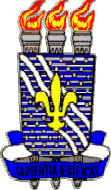 UNIVERSIDADE FEDERAL DA PARAÍBA CENTRO DE CIÊCIAS HUMANAS LETRAS E ARTESCURSO DE CIÊNCIAS SOCIAISFones: (83) 3216-7134/7178 – JoãoPessoa/PBESTÁGIO CURRICULAR EMENTARIA 5º SEMESTRE LETIVO:Estágio Supervisionado IUtilização prática dos instrumentos de pesquisa qualitativa e/ou quantitativa 6º SEMESTRE LETIVO:Estágio Supervisionado IIUtilização prática dos instrumentos de pesquisa qualitativa e/ou quantitativa 7º SEMESTRE LETIVO:Estágio Supervisionado III – Seminário de MonografiaElaboração final do projeto de monografia de conclusão de curso: delimitação do objeto e recorte espaço-temporal; formulação do problema de pesquisa e hipóteses; justificativa; referencial teórico e metodológico. Uso do instrumental conceitual: aplicação de instrumentos de coleta de dados; aplicação de instrumental de análise de dados. Apresentação de resultados preliminares da monografia.8º SEMESTRE LETIVO:Estágio Supervisionado IVUtilização prática dos instrumentos de pesquisa qualitativa e/ou quantitativa 